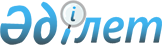 О предоставлении социальной помощи на зубопротезирование
					
			Утративший силу
			
			
		
					Постановление акимата Акжарского района Северо-Казахстанской области от 25 сентября 2009 года N 344. Зарегистрировано Управлением юстиции Акжарского района Северо-Казахстанской области 27 октября 2009 года N 13-4-91. Утратило силу постановлением акимата Акжарского района Северо-Казахстанской области от 15 июля 2010 года № 172      Сноска. Утратило силу постановлением акимата Акжарского района Северо-Казахстанской области от 15.07.2010 № 172.

      В соответствии с подпунктом 13) пункта 1 статьи 31 Закона Республики Казахстана от 23 января 2001 года № 148 "О местном государственном управлении и самоуправлении в Республике Казахстан", статьей 20 Закона Республики Казахстана от 28 апреля 1995 года № 2247 "О льготах и социальной защите участников, инвалидов Великой Отечественной войны и лиц, приравненных к ним" акимат района ПОСТАНОВЛЯЕТ:

      1. Оказать социальную помощь на зубопротезирование (далее – социальная помощь) следующим категориям граждан:

      участникам Великой Отечественной войны;

      инвалидам Великой Отечественной войны;

      лицам, приравненным по льготам и гарантиям к участникам Великой Отечественной войны;

      лицам, приравненным по льготам и гарантиям к инвалидам Великой Отечественной войны.

      2. Определить, что социальная помощь:

      назначается в размере стоимости зубопротезирования (кроме драгоценных металлов и протезов из металлопластики, металлокерамики, металлоакрила);

      оказывается за счет средств, выделенных из бюджета района;

      предоставляется лицам, указанным в пункте 1 настоящего постановления, постоянно проживающим на территории Акжарского района Северо-Казахстанской области и нуждающимся в зубопротезировании.

      3. Контроль за исполнением настоящего постановления возложить на заместителя акима района Молдаганапова З.Ж.

      4. Настоящее постановление вводится в действие по истечении десяти календарных дней после его первого официального опубликования.


					© 2012. РГП на ПХВ «Институт законодательства и правовой информации Республики Казахстан» Министерства юстиции Республики Казахстан
				
      Аким района

А. Тастемиров
